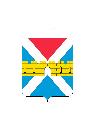 АДМИНИСТРАЦИЯ  КРЫМСКОГО  ГОРОДСКОГО  ПОСЕЛЕНИЯ КРЫМСКОГО РАЙОНАПОСТАНОВЛЕНИЕ   от  30.12.2022                                                                                                                   № 1321город КрымскО внесении изменений в постановление администрации Крымского городского поселения Крымского района от 15 апреля 2019 № 330 «Об утверждении стоимости платных услуг, предоставляемых муниципальным казенным учреждением «Многофункциональный центр Крымского городского поселения Крымского района» В соответствии с  Федеральным законом от 6 октября 2003 г. № 131-ФЗ «Об общих принципах организации местного самоуправления в Российской Федерации», постановлением администрации Крымского городского поселения Крымского района от 12 сентября 2017 г. № 1218 «О порядке оказания платных услуг муниципальными казенными учреждениями Крымского городского поселения Крымского района» п о с т а н о в л я ю: 1. Внести изменения в приложение к постановлению администрации Крымского городского поселения Крымского района от 15 апреля 2019 г. № 330                   «Об утверждении стоимости платных услуг, предоставляемых муниципальным казенным учреждением «Многофункциональный центр Крымского городского поселения Крымского района» и читать его в новой редакции.2. Организационному отделу админисрации Крымского городского поселения Крымского района (Завгородняя Е.Н.) разместить настоящее постановление на официальном сайте администрации Крымского городского поселения Крымского района в сети Интернет.3. Постановление вступает в силу со дня его подписания.Глава Крымского городскогопоселения Крымского района                                                            Я.Г. Будагов